MPC II: Construction from FHEBoaz BarakDisclaimer: The MS-Word version of this text has significant formatting issues compared to the PDF and HTML versions.Multiparty secure computation II: Construction using Fully Homomorphic EncryptionIn the last lecture we saw the definition of secure multiparty computation, as well as the compiler reducing the task of achieving security in the general (malicious) setting to the passive (honest-but-curious) setting. In this lecture we will see how using fully homomorphic encryption we can achieve security in the honest-but-curious setting. We focus on the two party case, and so prove the following theorem:Assuming the LWE conjecture, for every two party functionality  there is a protocol computing  in the honest but curious model.Before proving the theorem it might be worthwhile to recall what is actually the definition of secure multiparty computation, when specialized for the  and honest but curious case. The definition significantly simplifies here since we don’t have to deal with the possibility of aborts.Let  be (possibly probabilistic) map of  to . A secure protocol for  is a two party protocol such for every party , there exists an efficient “ideal adversary” (i.e., efficient interactive algorithm)  such that for every pair of inputs  the following two distributions are computationally indistinguishable:The tuple  obtained by running the protocol on inputs , and letting  be the outputs of the two parties and  be the view (all internal randomness, inputs, and messages received) of party .The tuple  that is computed by letting  and .That is, , which only gets the input  and output , can simulate all the information that an honest-but-curious adversary controlling party  will view.Constructing 2 party honest but curious computation from fully homomorphic encryptionLet  be a two party functionality. Lets start with the case that  is deterministic and that only Alice receives an output. We’ll later show an easy reduction from the general case to this one. Here is a suggested protocol for Alice and Bob to run on inputs  respectively so that Alice will learn  but nothing more about , and Bob will learn nothing about  that he didn’t know before.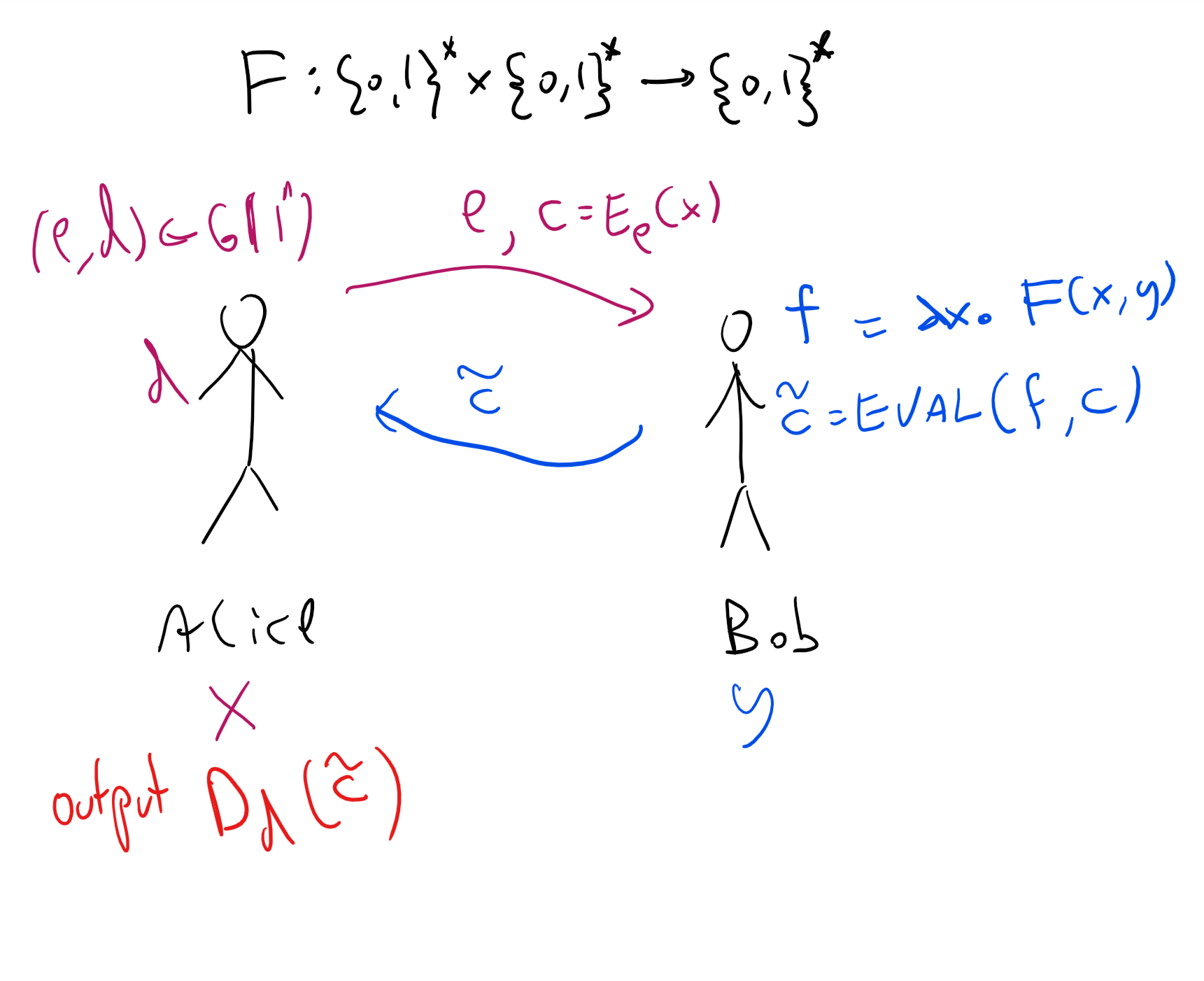 An honest but curious protocol for two party computation using a fully homomorphic encryption scheme with circuit privacy.Protocol 2PC: (See twopcprotfig)Assumptions:  is a fully homomorphic encryption scheme.Inputs: Alice’s input is  and Bob’s input is . The goal is for Alice to learn only  and Bob to learn nothing.Alice->Bob: Alice generates  and sends  and .Bob->Alice: Bob defines  to be the function  and sends  to Alice.Alice’s output: Alice computes .First, note that if Alice and Bob both follow the protocol, then indeed at the end of the protocol Alice will compute . We now claim that Bob does not learn anything about Alice’s input:Claim B: For every , there exists a standalone algorithm  such that  is indistinguishable from Bob’s view when interacting with Alice and their corresponding inputs are .Proof: Bob only receives a single message in this protocol of the form  where  is a public key and . The simulator  will generate  and compute  where . (As usual  denotes the length  string consisting of all zeroes.) No matter what  is, the output of  is indistinguishable from the message Bob receives by the security of the encryption scheme. QED(In fact, Claim B holds even against a malicious strategy of Bob- can you see why?)We would now hope that we can prove the same regarding Alice’s security. That is prove the following:Claim A: For every , there exists a standalone algorithm  such that  is indistinguishable from Alice’s view when interacting with Bob and their corresponding inputs are .At this point, you might want to try to see if you can prove Claim A on your own. If you’re having difficulties proving it, try to think whether it’s even true.So, it turns out that Claim A is not generically true. The reason is the following: the definition of fully homomorphic encryption only requires that  decrypts to  but it does not require that it hides the contents of . For example, for every FHE, if we modify  to append to the ciphertext the first  bits of the description of  (and have the decryption algorithm ignore this extra information) then this would still be a secure FHE. Now we didn’t exactly specify how we describe the function  defined as  but there are clearly representations in which the first  bits of the description would reveal the first few bits of the hardwired constant , hence meaning that Alice will learn those bits from Bob’s message.Thus we need to get a stronger property, known as circuit privacy. This is a property that’s useful in other contexts where we use FHE. Let us now define it:::: {.definition title=“Perfect circuit privacy” #perfectcircprivatedef} Let  be an FHE. We say that  satisfies perfect circuit privacy if for every  output by  and every function  of  description size, and every ciphertexts  and  such that  is output by , the distribution of  is identical to the distribution of . That is, for every , the probability that  is the same as the probability that . We stress that these probabilities are taken only over the coins of the algorithms  and .Perfect circuit privacy is a strong property, that also automatically implies that  (can you see why?). In particular, once you understand the definition, the following lemma is a fairly straightforward exercise.If  satisfies perfect circuit privacy then if  then for every two functions  of  description size and every  such that , and every algorithm ,Please stop here and try to prove circprivacylemThe algorithm  above gets the secret key as input, but still cannot distinguish whether the  algorithm used  or . In fact, the expression on the lefthand side of eqcircprivacy is equal to zero when the scheme satisfies perfect circuit privacy.
However, for our applications bounding it by a negligible function is enough. Hence, we can use the relaxed notion of “imperfect” circuit privacy, defined as follows:Let  be an FHE. We say that  satisfies statistical circuit privacy if for every  output by  and every function  of  description size, and every ciphertexts  and  such that  is output by , the distribution of  is equal up to  total variation distance to the distribution of .That is,where once again, these probabilities are taken only over the coins of the algorithms  and .If you find circprivatedef hard to parse, the most important points you need to remember about it are the following:Statistical circuit privacy is as good as perfect circuit privacy for all applications, and so you can imagine the latter notion when using it.Statistical circuit privacy can easier to achieve in constructions.(The third point, which goes without saying, is that you can always ask clarifying questions in class, Piazza, sections, or office hours…)Intuitively, circuit privacy corresponds to what we need in the above protocol to protect Bob’s security and ensure that Alice doesn’t get any information about his input that she shouldn’t have from the output of , but before working this out, let us see how we can construct fully homomorphic encryption schemes satisfying this property.Achieving circuit privacy in a fully homomorphic encryptionWe now discuss how we can modify our fully homomorphic encryption schemes to achieve the notion of circuit privacy. In the scheme we saw, the encryption of a bit , whether obtained through the encryption algorithm or , always had the form of a matrix  over  (for ) where  for some vector  that is “small” (e.g., for every , ). However, the  algorithm was deterministic and hence this vector  is a function of whatever function  we are evaluating and someone that knows the secret key  could recover  and then obtain from it some information about . We want to make  probabilistic and lose that information, and we use the following approachTo kill a signal, drown it in lots of noiseThat is, if we manage to add some additional random noise  that has magnitude much larger than , then it would essentially “erase” any structure  had. More formally, we will use the following lemma:Let  and  be such that . If we let  be the distribution obtained by taking  for an integer  chosen at random in  and let  be the distribution obtained by taking  for  chosen in the same way, then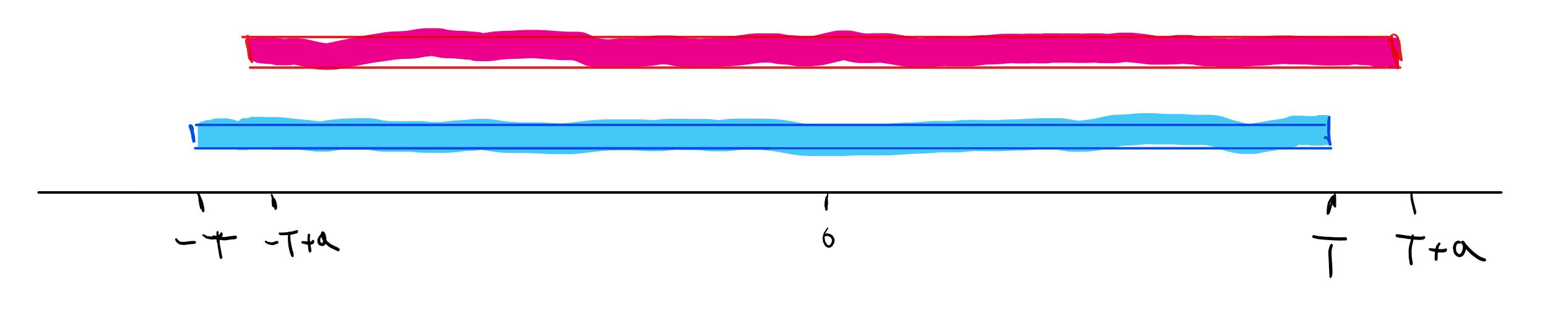 If  then the uniform distribution over the interval  is statistically close to the uniform distribution over the interval , since the statistical distance is proportional to the event (which happens with probability ) that a random sample from one distribution falls inside the symmetric difference of the two intervals.This has a simple “proof by picture”: consider the intervals  and  on the number line (see statdistintervalsfig). Note that the symmetric difference of these two intervals is only about a  fraction of their union. More formally,  is the uniform distribution over the  numbers in the interval  while  is the uniform distribution over the shifted version of this interval . There are exactly  numbers which get probability zero under one of those distributions and probability  under the other.We will also use the following lemma:If two distributions over numbers  and  satisfy  then the distributions  and  over  dimensional vectors where every entry is sampled independently from  or  respectively satisfy .We omit the proof of productstatisticialdistlem and leave it as an exercise to prove it using the hybrid argument. We will actually only use productstatisticialdistlem for distributions above; you can obtain intuition for it by considering the  case where we compare the rectangles of the forms  and . You can see that their union has size roughly  while their symmetric difference has size roughly , and so if  then the symmetric difference is roughly a  fraction of the union.We will not provide the full details, but together these lemmas show that  can use bootstrapping to reduce the magnitude of the noise to roughly  and then add an additional random noise of roughly, say,  which would make it statistically indistinguishable from the actual encryption. Here are some hints on how to make this work: the idea is that in order to “re-randomize” a ciphertext  we need a very noisy encryption of zero and add it to . The normal encryption will use noise of magnitude  but we will provide an encryption of the secret key with smaller magnitude  so we can use bootstrapping to reduce the noise. The main idea that allows to add noise is that at the end of the day, our scheme boils down to LWE instances that have the form  where  is a random vector in  and  where  is a small noise addition. If we take any such input and add to  some  then we create the effect of completely re-randomizing the noise. However, completely analyzing this requires non-trivial amount of care and work.Bottom line: A two party secure computation protocolUsing the above we can obtain the following theorem:If the LWE conjecture is true then there exists a tuple of polynomial-time randomized algorithms  such that: is a CPA secure fully-homomorphic encryption for one bit messages. That is, if  then for every Boolean circuit  with  inputs and one output, and , the ciphertext  has length  and  with probability one over the random choices of the algorithms  and .For every pair of keys  there are two distributions  over  such that:For , . That is,  is distributed over ciphertexts that decrypt to .For every ciphertext  in the image of either  or , if  then  is statistically indistinguishable from . That is, the output of  is a ciphertext that decrypts to the same plaintext as , but whose distribution is essentially independent of .We do not include the full proof but the idea is we use our standard LWE-based FHE and to rerandomize a ciphertext  we will add to it an encryption of  (which will not change the corresponding plaintext) and an additional noise vector that would be of much larger magnitude than the original noise vector of , but still small enough so decryption succeeds.Using the above re-randomizable encryption scheme, we can redefine  to add a  step at the end and achieve statistical circuit privacy. If we use Protocol 2PC with such a scheme then we get a two party computation protocol secure with respect to honest but curious adversaries. Using the compiler of hbctomalthm we obtain a proof of MPCthm for the two party setting:If the LWE conjecture is true then for every (potentially randomized) functionality  there exists a polynomial-time protocol for computing the functionality  secure with respect to potentially malicious adversaries.Beyond two partiesWe now sketch how to go beyond two parties. It turns out that the compiler of honest-but-curious to malicious security works just as well in the many party setting, and so the crux of the matter is to obtain an honest but curious secure protocol for  parties.We start with the case of three parties - Alice, Bob, and Charlie. First, let us introduce some convenient notation (which is used in other settings as well). We will assume that each party initially generates private/public key pairs with respect to some fully homomorphic encryption (satisfying statistical circuit privacy) and sends them to the other parties. We will use  to denote the encryption of  using Alice’s public key (similarly  and  will denote the encryptions of  with respect to Bob’s and Charlie’s public key. We can also compose these and so denote by  the encryption under Bob’s key of the encryption under Alice’s key of .With the notation above, Protocol 2PC can be described as follows:Protocol 2PC: (Using BAN notation)Inputs: Alice’s input is  and Bob’s input is . The goal is for Alice to learn only  and Bob to learn nothing.Alice->Bob: Alice sends  to Bob. (We omit from this description the public key of Alice which can be thought of as being concatenated to the ciphertext).Bob->Alice: Bob sends  to Alice by running  on the ciphertext  and the map .Alice’s output: Alice computes We can now describe the protocol for three parties. We will focus on the case where the goal is for Alice to learn  (where  are the private inputs of Alice, Bob, and Charlie, respectively) and for Bob and Charlie to learn nothing. As usual we can reduce the general case to this by running the protocol multiple times with parties switching the roles of Alice, Bob, and Charlie.Protocol 3PC: (Using BAN notation)Inputs: Alice’s input is , Bob’s input is , and Charlie’s input is . The goal is for Alice to learn only  and for Bob and Charlie to learn nothing.Alice->Bob: Alice sends  to Bob.Bob–>Charlie: Bob sends  to Charlie.Charlie–>Bob: Charlie sends  to Bob. Charlie can do this by running  on the ciphertext and on the (efficiently computable) map  where  is the circuit . (Please read this line several times!)Bob–>Alice: Bob sends  to Alice by decrypting the ciphertext sent from Charlie.Alice’s output: Alice computes  by decrypting the ciphertext sent from Bob.If the underlying encryption is a fully homomorphic statistically circuit private encryption then Protocol 3PC is a secure protocol for the functionality  with respect to honest-but-curious adversaries.Left to the reader :)